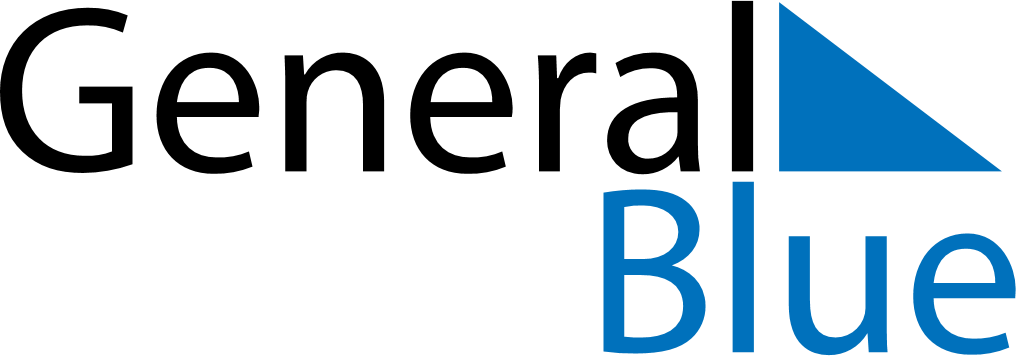 September 2018September 2018September 2018September 2018GibraltarGibraltarGibraltarSundayMondayTuesdayWednesdayThursdayFridayFridaySaturday123456778910111213141415Gibraltar National Day1617181920212122232425262728282930